ARTICULO 11NUMERAL 1MES DE SEPTIEMBRE	2023	DISPONIBILIDADPRESUPUESTARIA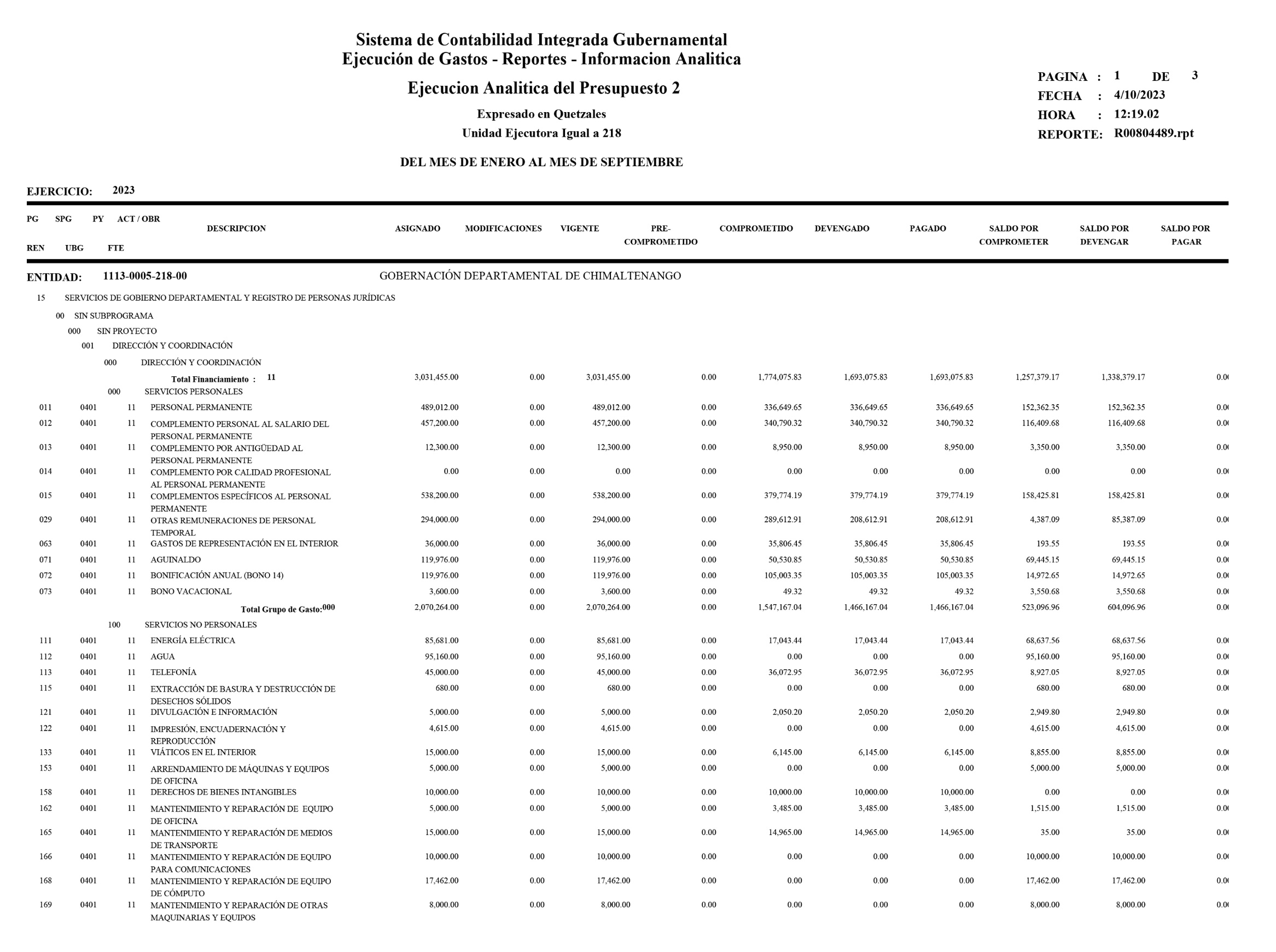 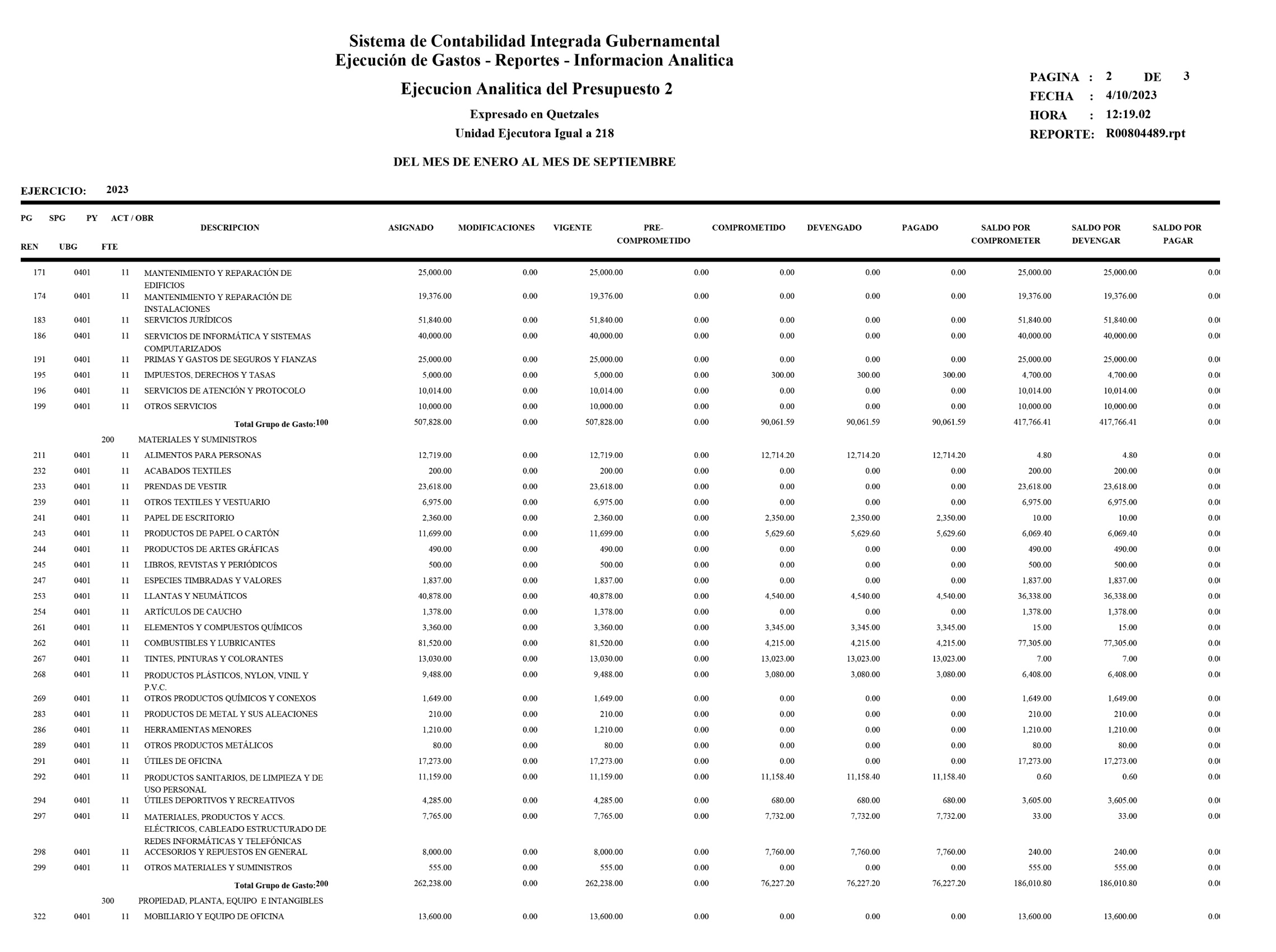 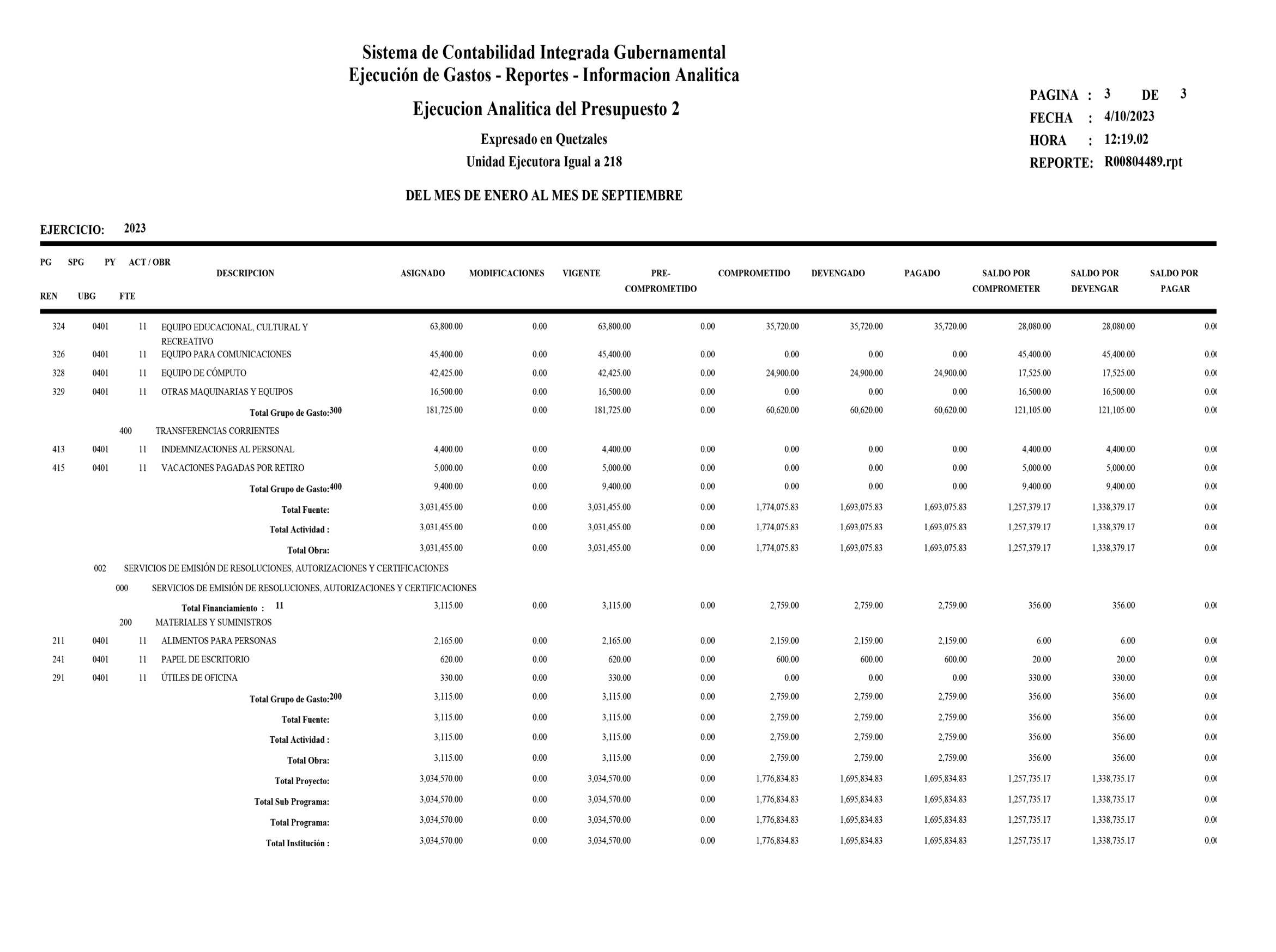 